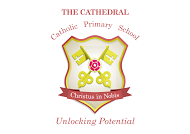 School holiday pattern 2023/2024 Autumn Term 2023Spring Term 2024Summer Term 2024Friday 1st  SeptemberINSETMonday 4th SeptemberINSETTuesday 5th SeptemberSchool opens at 8.35amFriday 20th OctoberSchool closes for half term at 3.15pm                Monday 30th October School opens at 8.35amWednesday 20th  DecemberSchool  closes at 1.30pmThursday 4th JanuarySchool opens at 8.35amFriday 9th  FebruarySchool closes for half term at 3.15pmMonday 19th FebruarySchool opens at 8.35amWednesday 27th MarchSchool closes for Easter at 1.30pmThursday 28th MarchINSETFriday 12th AprilINSET                  Monday 15th AprilSchool opens at 8.35am Monday 6th MayMay Day Closure		Friday 24th MaySchool closes for half term at 3.15pmMonday 3rd JuneSchool opens at 8.35amThursday 18th   JulySchool closes at 1.30pmFriday 19th JulyINSET